PDSA WORKSHEETFull facility name:Date of test:Test Completion Date:Overall organization/project AIM:Overall organization/project AIM:Overall organization/project AIM:What is the objective of the test?What is the objective of the test?What is the objective of the test?PLAN:Briefly describe the test:How will you know that the change is an improvement?What driver does the change impact? What do you predict will happen?PLANPlan for collection of data: DO:  Test the changes.Was the cycle carried out as planned?   ⁪ Yes  ⁪ NoRecord data and observations.What did you observe that was not part of our plan?STUDY:  Did the results match your predictions?   ⁪ Yes  ⁪ NoCompare the result of your test to your previous performance: What did you learn? ACT:  Decide to  Abandon, Adapt, Adopt                 Abandon:  Discard this change idea and try a different one. for follow-up tests and implementation: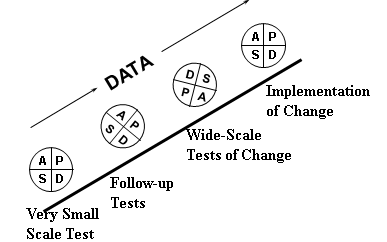 